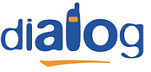 B-dul Dinicu Golescu nr. 38Ministerul TransporturilorNici nu mai trebuie sa precizez ca acest site a fost printre primele lansate, adica mai precis pe 5 august 1997 (eh, 2 luni dupa lansarea retelei totusi). Mai demult era echipat cu un G3 Medi outdoor cu 6/6 TRX si înca unul cu 4 TRX pe partea GSM, si 2/2/2 pentru DCS. Insa de prin 2006 au venit si au mai bagat un MBO1 cu 6 TRX pe GSM pentru a echilibra capacitatile pe cele 3 sectoare GSM (au pastrat G3-ulcu 6/6 TRX pe primele 2 sectoare), iar în celalat G3 Medi au urcat pâna la 3/4/4 TRX pentru DCS.Este legat (dar nu cred ca direct, chiar daca ar fi doar 4Km jumate’ pâna acolo – desi ar putea sa aiba ceva micut care merge în directia aceea) de BI0446_PAS3 MSC Pasteur, si mai are ceva si catre BI_0955_T0 BRD Victoriei. In vara 2006, ca si acum, era în LAC 150 ; deja de pe atunci parea sa fie în configuratia actula, adica cu câte 3 antene pe sector : un Jaybeam Singleband, unul Dualband, si mai rarul Jaybeam 5157300 (aici 3G, dar stie si DCS) ; vorbind de aceasta ultima antena, se vede cum la minim un sector sunt niste feederi deconectati care atârna în spatele ei… s-ar putea sa fie ramasite de pe vremea Alcatel (când o conectau pe la baza), cum este si la site-ul de pe Rectoratul Politehnicii.Acolo sus se vad întradevar doua G3-ul Medi, cabinetul cu BBU-ulHuawei (RRU-uri lânga antene), dar nu reusesc sa vad si mai noul MBO1.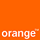 B-dul Dinicu Golescu nr. 38Ministerul TransporturilorBaietii de la Orange au desigur si ei un site dedicat acoperirii Palatului SNCFR, site care pare însa sa fi aparut destul de târziu, adica abia undeva prin 2006, oricum aparent dupa scindarea zonei BU în BI/BE (pentru ca BU_922 e un mai vechi micro din Pitesti…). Site-ul este echipat cu un ditamai G3 mini outdoor cu 4 TRX. Ca sa mai zic altceva, doar nu sperai ca am reusit vreodata sa-l fotografiez sau sa macar sa-l monitorizez… 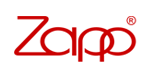 Asa îi zice la situ’ asta, CFR. In vara 2006 ma intrigase deja, ca e vorba de un site mare si înalt, si avea câte 2 antene Kathrein din alea « albe si mari » pe fiecare sector, cu un tilt negativ foarte sesizabil. In iarna 2007 era înca la fel, CDMA only ; 3G-ul a venit deci probabil prin 2008, luând comme d’habitude locul uneia dintre antenele CDMA pe fiecare sector. Sunt vizibile si antenele GPS Lucent si ZTE.Initial credeam ca e si ceva Romtelecom CDMA pe acolo (pe o vechitura de tija metalica pe care mai sunt prinse si alte antene YAGI… ai impresia ca o sa le ia vântul), dar am descoperit ca în pozele din decembrie 2007 acele antene omni (albe si finute, la care daca te uiti mai atent vezi ca nu seamana cu ceea ce instaleaza Romtelecom-ul) erau deja prezente, deci ideea ca ar fi ceva RTC este clar indepartata. 